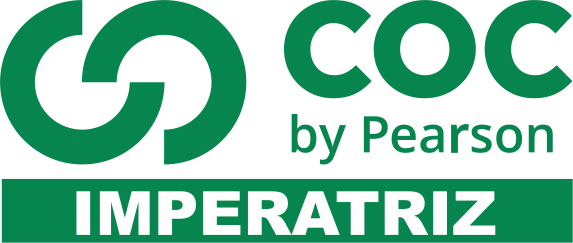 A professora Paula, de literatura, fez uma pesquisa com seus alunos do 8° ano sobre o tipo de literatura preferida. Depois, organizou os dados no seguinte gáfico de setores.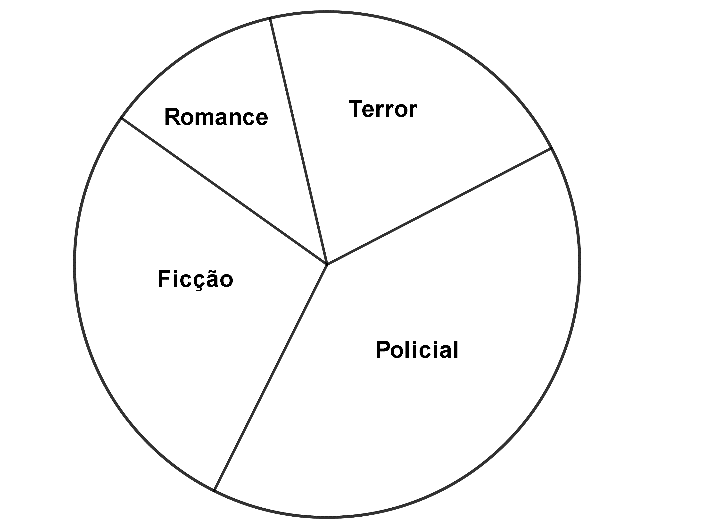 Veja na tabela as medidas dos ângulos centrais de cada um dos setores.Com base nessas informações, indique a porcentagem aproximada de cada um dos itens votados.Em uma pequena cidade, havia três candidatos a prefeito: Altamir, Bertoldo e Cardoso.A tabela abaixo mostra a porcentagem de votos válidos que cada um dos candidatos recebeu ao final das eleiçõesSe, num gráfico de setores, cada um de seus três setores representa, respectivamente, a porcentagem dos votos  válidos dos candidatos Altamir, Bertoldo e Cardoso, a medida do ângulo central correspondente aos votos válidos do candidato Cardoso é:90°126°135°144°150°O programa de Aceleração do crescimento (PAC), é um programa do governo federal brasileiro, que engloba um conjunto de políticas econômicas, planejadas para os quatro ans seguintes, e que tem como objetivo acelerar o crescimento econômico do Brasil.Na revista Veja de 26/09/2008, foi comentado sobre o “PAC da Mobilidade Urbana”. Nessa reportagem, é destacada a forma como os brasileiros se deslocam em viagens feitas anualmente.Os brasileiros fazem a maior parte de seus trajetos a pé ou de bicicleta. A constatação é do Ministrio das Cidades, que analisou as formas de deslocamento da população para elaborar o ”PAC da Mobilidade Urbana”. Viagens feitas pelos brasileiros anualmente.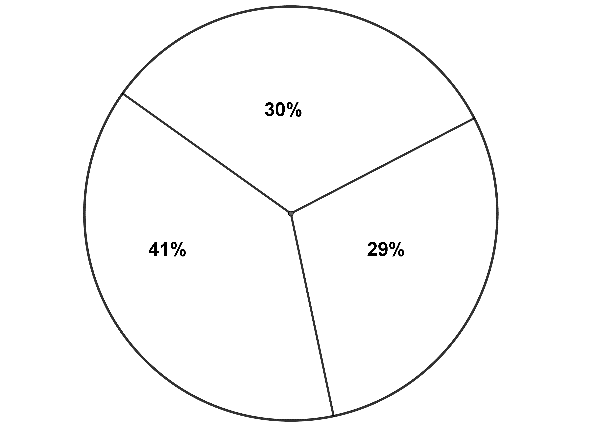 29% realizam 21 bilhoes de viagens de pés ou de bicicleta.30% realizam14,8 bilhões de viagens de metrô ou ônibus.41% realizam 14,7 bilhões de viagens de carro ou moto.Com base nesses dados, responda ao que se pede:No gráfico de setores, a medida do ângulo central do setor que representa a quantidade de viagens anuais de ônibus ou metrô é?147,6°104,4°120°108°90°  Sendo as retas paralelas, determine, em graus, o valor de cada uma das medidas dos ângulos assinalados.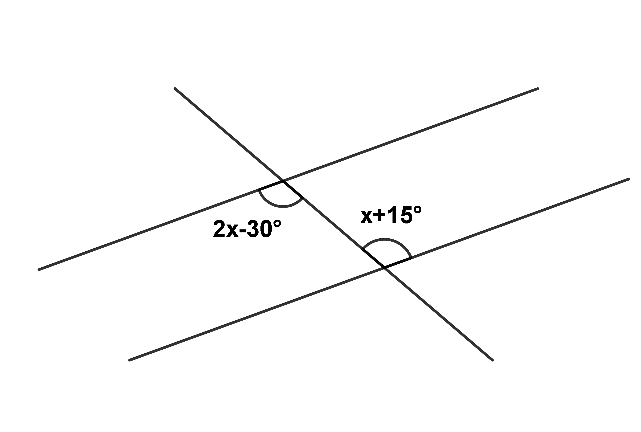 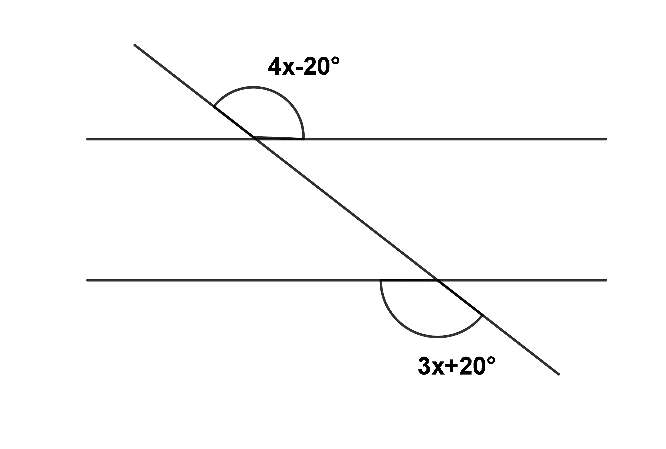 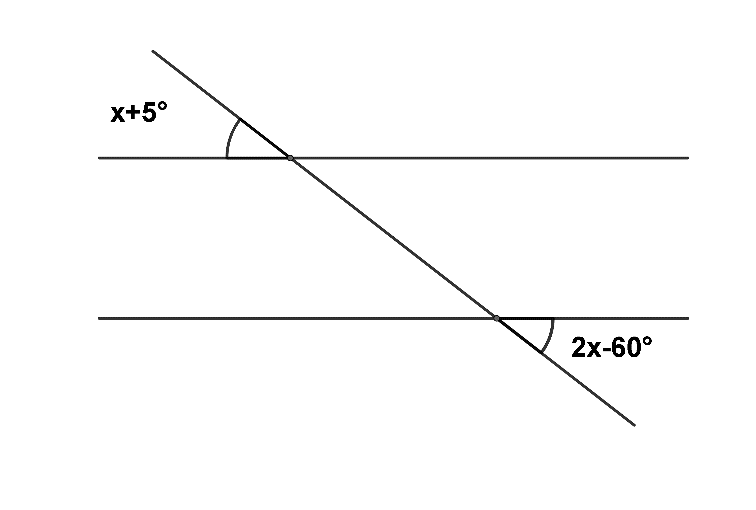 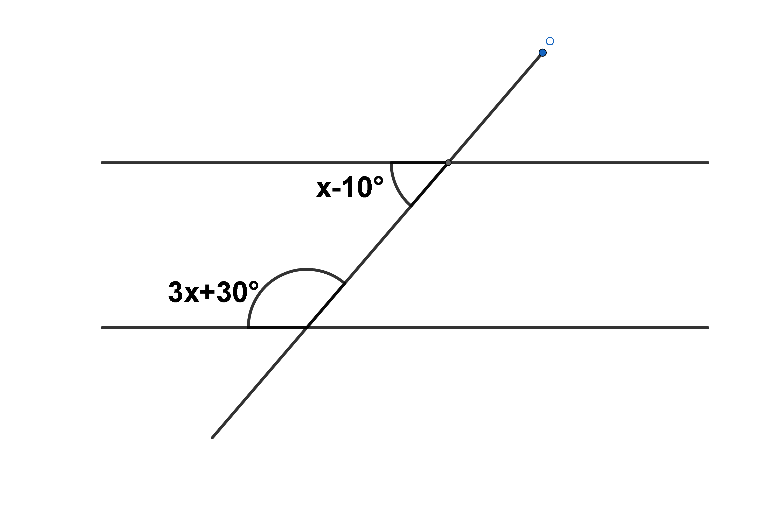 A figura mostra o projeto da construção de uma ponte para utilização na travessia de um rio. As margens do rio são representadas pela retas paralelas, e a reta transversal representa a ponte que será construída sobre o rio. Os ângulos marcados no projeto servirão para orientar na construção.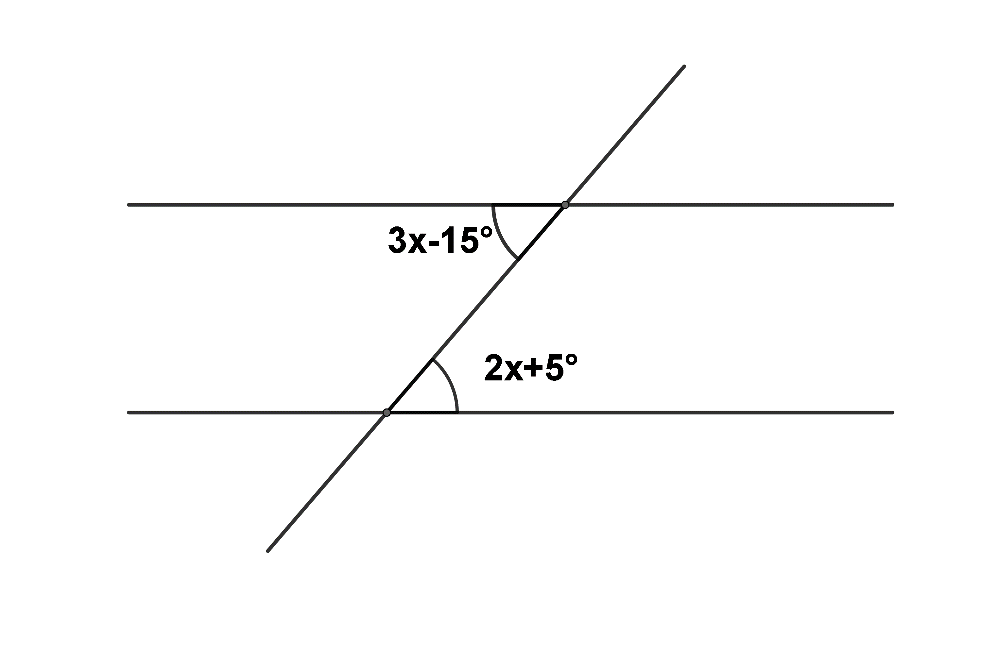 O valor do ângulo compreendido entre as retas é:20°30°45°60°80°Se dois angulossão opostos pelo vértice medem 105° e 5x – 45°, então a mdida de x é:120°105°90°60°30°O triplo da medida do complemento de um ângulo, aumentado de 40° é igual à medida do seu suplemento. Qual a medidad do ângulo?Sabendo que dois ângulos opostos pelo vértice medem 5x-70° e 2x+20° calcule a medida do ângulo.Calcule o complemento e o suplemento de cada ângulo, se possuirem.45°36°63°77°85°120°Observe a figura abaixo e responda.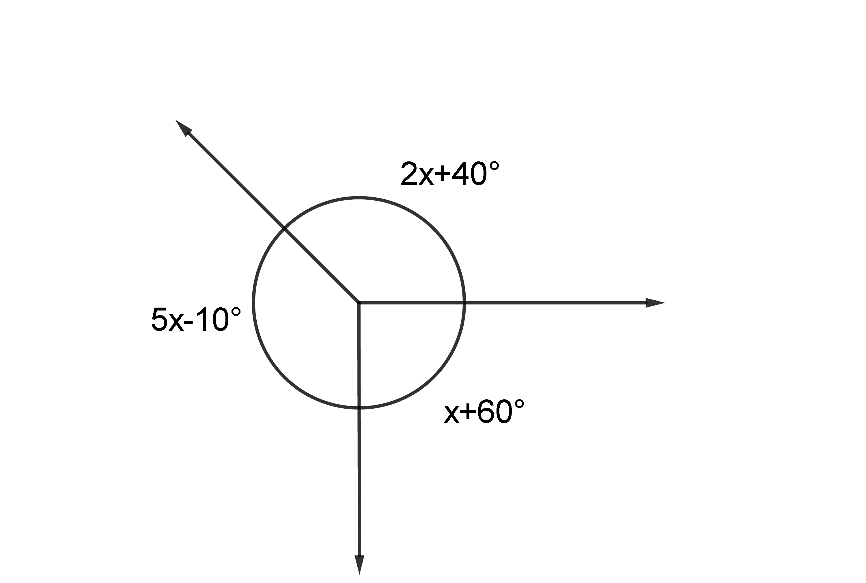 Existe ânguos opostos pelo vértice?Qual a soma da medida dos três ângulos?Qual o valor de x?Os ângulos internos de um triângulo têm suas medidas representadas pelas expressões x, x + 10°, x -  40°. Calcule cada ângulo dente triângulo.Sabendoq eu dois ângulos internos de um triângulo medem respectivamente  60° e 50°. Determine a medida do terceiro ângulo.Determine a medida de cada ângulo assinalado na figura abaixo.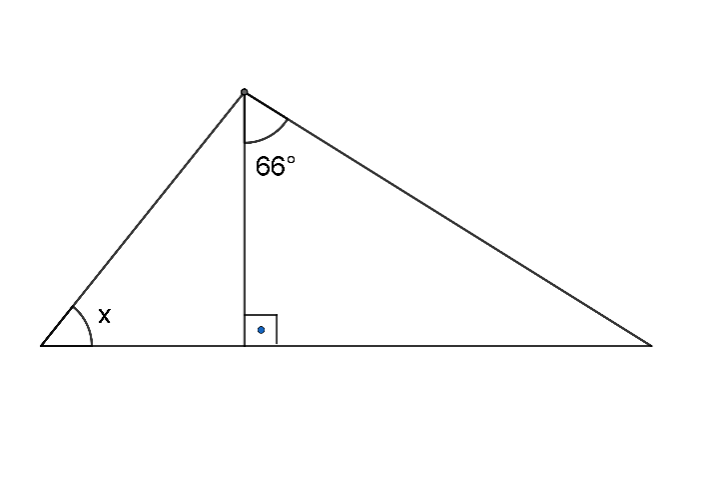 Determine o valor dos termos desconhecidos nos triângulos abaixo:b)c)d)Determine o valor d x em cada caso.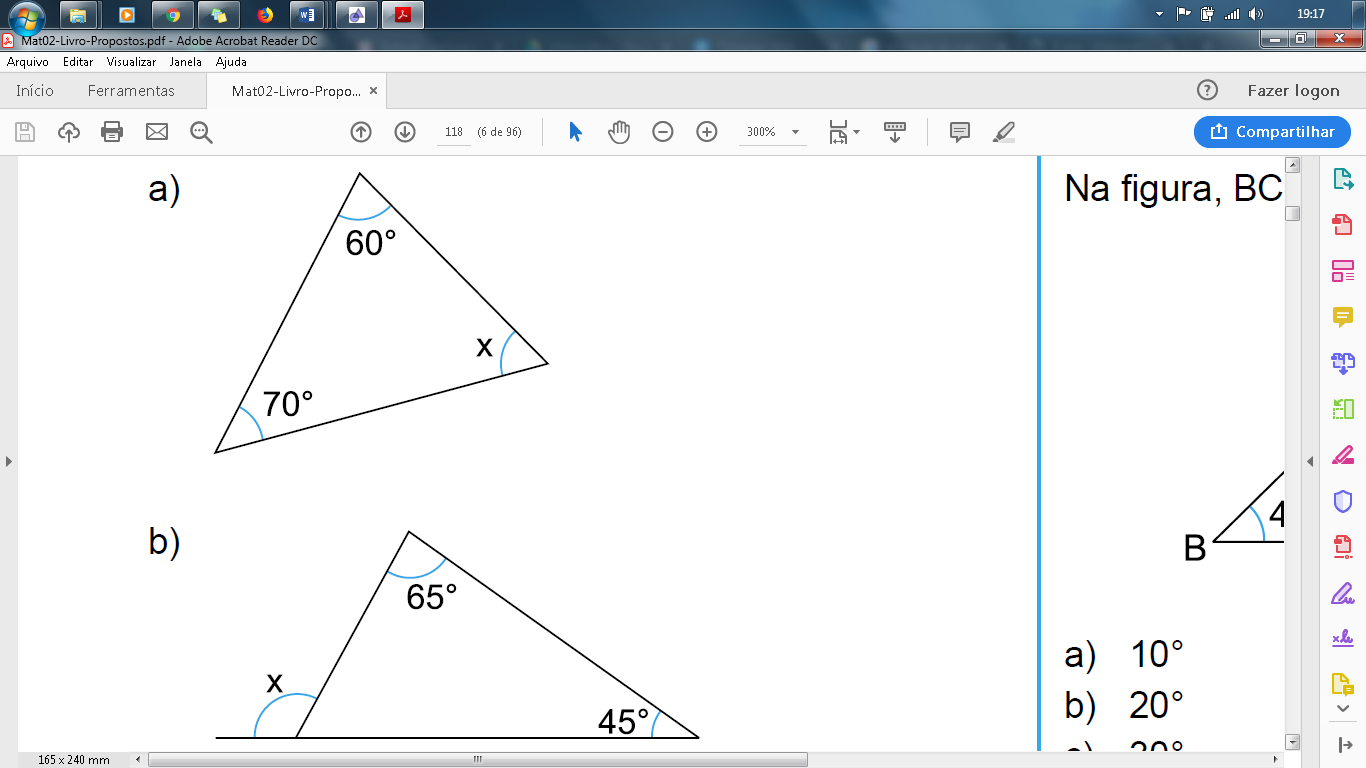 Determine o valor de cada ângulo na figura abaixo.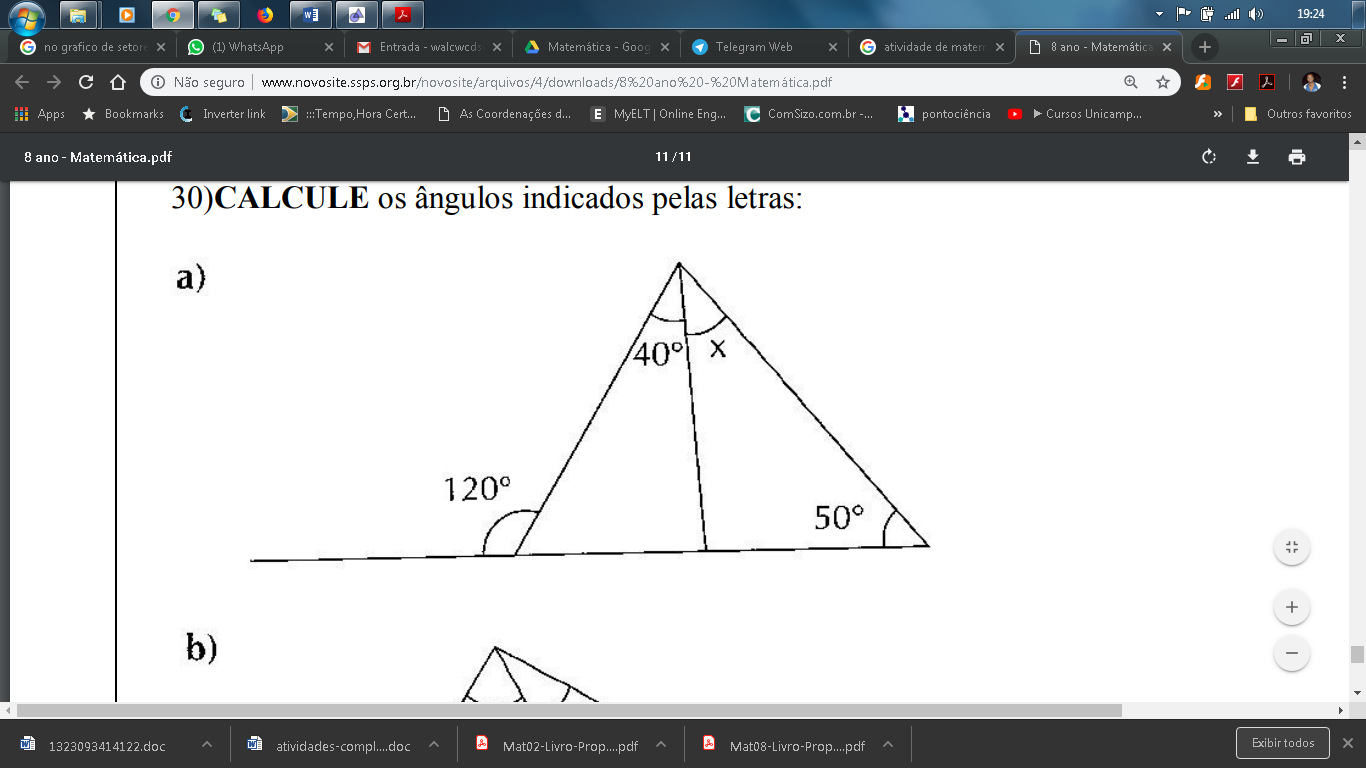 Os valores da medida do ângulo x e y na figura são?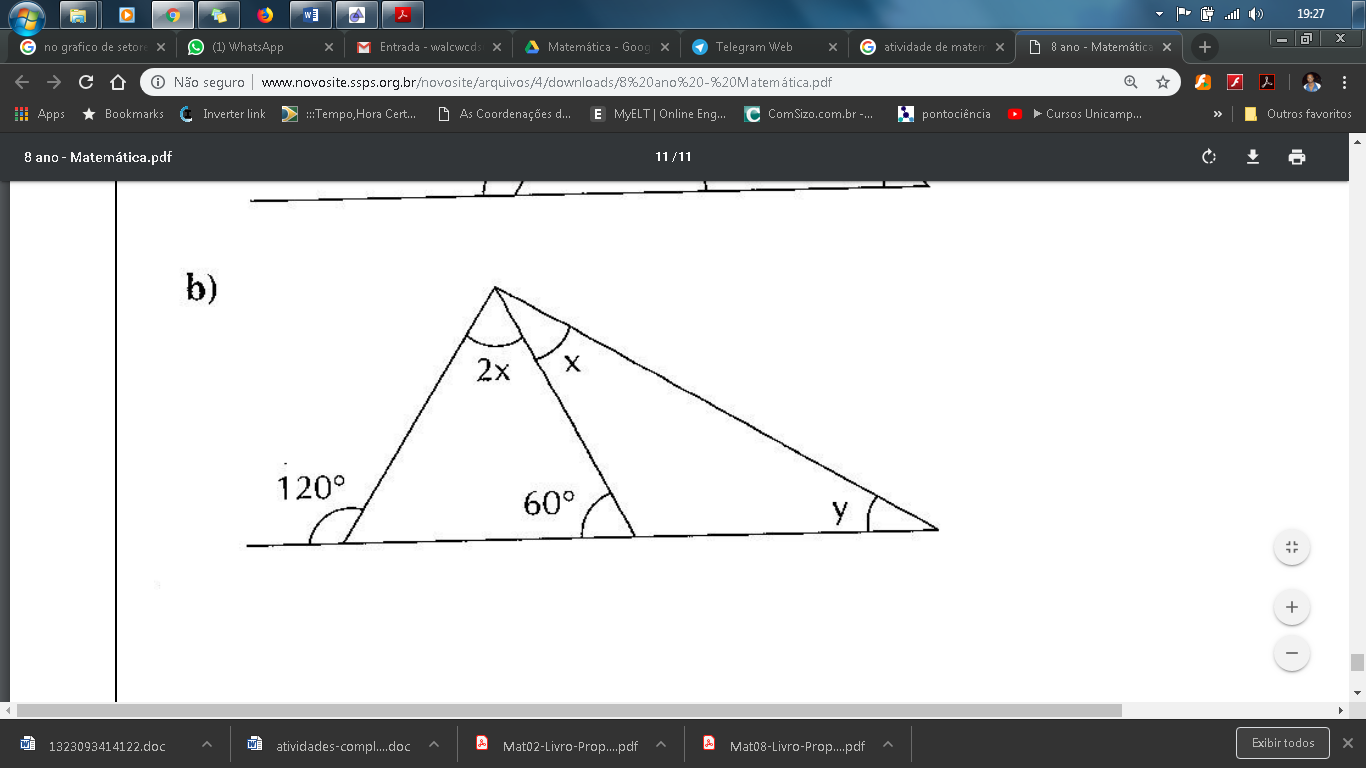 Qual o polinômio que expressa a soma entre x2 – 9x + 5 e 3x2 + 7x – 1?Valdir comprou pra sua loja 2 tambores e 5 violinos, enquanto Roberto comprou 3 tambores e 2 violinos. Cada tambor custou x reais e cada violino custou y reais, nessas condições, responda:Qual o polinômio que representa a quantia que Valdir gastou?Qual o polinômio que representa a quantia que Roberto gastou?Qual o polinômio que representa a quantia que os dois gastaram juntos?Supondo que x vale 60 reais e que y vale 300 reais, quanto os dois gastaram juntos?O polinômio D representa a diferença entre os polinômios: 5ax – 10x – 9a e  3ax – 8x – 12a. Escreva qual é o polinômio D.(EAM – Aprendiz de marinheiro) Analise a figura a seguir: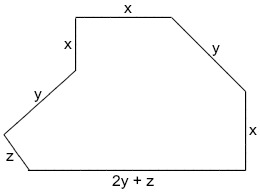 Suponha que o terreno comprado por um proprietário tenha a forma da figura acima e suas medidas sejam representadas, em unidades de comprimento, pelas variáveis X, Y e Z. A expressão algébrica que representa o perímetro desse terreno é:a) 2x + 3y + zb) 3x + 4y + 2zc) 3x + 3y + zd) 3x + 2y + 3ze) 4x + 3y + 2zQuando adicionamos os polinômios 13x2 – 11x – 15 e -7x2 – 2x + 16, obtemos como soma o polinômio Ax2+ Bx + C. Qual é o valor numérico da expressão A + B + C?Determine o polinômio que representa a área de um retângulo de lados 3x3 e  (4x2 +5x + 8).Dados P = x2 + a2 – 2ax e  Q = 2x2 + 5ax + 3a2, determine:P + Q e seu valor numérico para a = 10 e x = -4.P – Q  e seu valor numérico para a = - 0,5 e x 1,2.(UFMG) – O quociente da divisão de por q(x) = 4x³ +1 é:X – 5X – 1X + 54x – 54x + 8(UFPE) Qual o resto da divisão do polinômio x³ – 2x² + x + 1 por x² – x + 2?x + 13x + 2 -2x + 3 x – 1 x – 2(CEFET-PR) – O quociente da divisão de x 3 – 7x2 +16x – 12 por x – 3 é: x – 3 X³ – x² + 1 X² – 5x + 6X² – 4x + 4X² + 4x – 4O volume de uma caixa retangular pode ser representado pelo polinômio V= 2x3+4x2y. Determine o polinômio H que  representa a altura dessa caixa.  H(UNICAMP-SP) – O resto da divisão do polinômio x 3 – 2x2 + 4 pelo polinômio x 2 – 4 é: R(x) = 2x – 2R(x) = -2x + 4 R(x) = x + 2 R(x) = 4x – 4 R(x) = -x + 4Tipo de livroÂngulo centralTerror65°Policial145°Ficção120°Romance40°CandidatoPorcentagem dos votos válidosAltamir25%Bertoldo35%Cardoso40%